       THE TRAINING SOURCE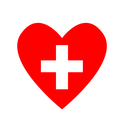                        CPR * AED * FIRST AID * HEALTH * SAFETY                                                                         A CALIFORNIA *EMSA APPROVED TRAINING PROGRAMEMSA #97-05-16DCCATHERINE F. HICKS                                                                                                                                                                                                    PROGRAM DIRECTOR                                       *INFANT/CHILD/ADULT CPR & AED*PEDIATRIC & ADULT FIRST AID(2-YEAR CERTIFICATION)SATURDAY CLASSES                       ESCONDIDO COMMUNITY CDC                              GO2GROW MENTORSHIP CENTER                               613 E. LINCOLN AVE, ESCONDIDO, CA  92025                                              326 S. KALMIA ST., ESCONDIDO, CA  92025                                     CPR/AED & FIRST AID                                                           CPR/AED & FIRST AID                                  8:30AM-12:30PM/1:00PM-5:00PM                                                    8:30AM-12:30PM/1:00PM-5:00PM                                       OCTOBER 19, 2019                                                   OCTOBER 19, 2019 (Class moved to ECCDC)                                     NOVEMBER 02, 2019                                                                   NOVEMBER 16, 2019                                     DECEMBER 07, 2019                                                                    DECEMBER 14, 2019                                      JANUARY 11, 2020                                                                        JANUARY 25, 2020                WEEKDAY EVENING CLASSES                                  WEEKDAY MORNING CLASSES                  ESCONDIDO COMMUNITY CDC                                     GO2GROW MENTORSHIP CENTER                                                                                                                                                                                                                                    613 E. LINCOLN AVE, ESCONDIDO, CA  92025                                                       326 S. KALMIA ST., ESCONDIDO, CA  92025                                     CPR/AED & FIRST AID                                                                   CPR/AED & FIRST AID                                                              6:00PM-10:00PM                                                                                           8:30AM-12:30PM                         OCTOBER 21 & 23, 2019 (M/W)                                                      OCTOBER 29 & 30, 2019 (T/W)                              NOVEMBER 19 & 21, 2019 (T/TH)                                                    NOVEMBER 12 & 14, 2019 (T/TH)                        DECEMBER 09 & 11, 2019 (M/W)                                                      DECEMBER 03 & 05, 2019 (T/TH)                         JANUARY 21 & 23, 2020 (T/TH)                                                       JANUARY 07 & 09, 2020 (T/TH)For more information or to register call: (760)738-3700or visit www.thetrainingsourcecpr.com____ *INFANT/CHILD/ADULT CPR/AED: $50.00    ____ *PEDIATRIC/ADULT FIRST AID: $45.00 ____ *CPR/AED & FIRST AID COMBO: $75.00 PREREGISTER ON THE WEBSITE AND GET YOUR RECEIPT IMMEDIATELY BY EMAIL AND GET YOUR LAMINATED CERTIFICATE AT COURSE COMPLETION!*EMSA CLASSES ARE APPROVED FOR CALIFORNIA LICENSED CHILD CARE, ADULT CARE, FOSTER/ADOPTING PARENTS & CAL/OSHA. WANT A PRIVATE GROUP (8+) TRAINING?  CALL FOR MORE INFORMATION!